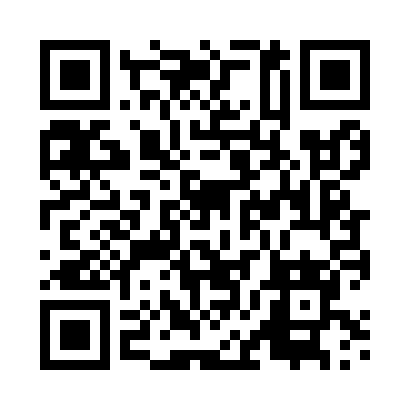 Prayer times for Sudwa, PolandMon 1 Apr 2024 - Tue 30 Apr 2024High Latitude Method: Angle Based RulePrayer Calculation Method: Muslim World LeagueAsar Calculation Method: HanafiPrayer times provided by https://www.salahtimes.comDateDayFajrSunriseDhuhrAsrMaghribIsha1Mon4:056:1112:435:097:159:132Tue4:026:0912:425:107:179:163Wed3:596:0712:425:117:199:184Thu3:566:0412:425:137:219:215Fri3:536:0212:425:147:229:236Sat3:505:5912:415:157:249:267Sun3:465:5712:415:177:269:288Mon3:435:5512:415:187:289:319Tue3:405:5212:405:197:309:3410Wed3:365:5012:405:217:329:3611Thu3:335:4712:405:227:339:3912Fri3:305:4512:405:237:359:4213Sat3:265:4312:395:247:379:4514Sun3:235:4012:395:267:399:4815Mon3:195:3812:395:277:419:5016Tue3:165:3612:395:287:439:5317Wed3:125:3412:385:297:449:5618Thu3:085:3112:385:317:469:5919Fri3:055:2912:385:327:4810:0220Sat3:015:2712:385:337:5010:0621Sun2:575:2512:385:347:5210:0922Mon2:535:2212:375:357:5310:1223Tue2:495:2012:375:367:5510:1524Wed2:455:1812:375:387:5710:1925Thu2:415:1612:375:397:5910:2226Fri2:375:1412:375:408:0110:2627Sat2:335:1112:375:418:0310:2928Sun2:295:0912:365:428:0410:3329Mon2:255:0712:365:438:0610:3730Tue2:245:0512:365:448:0810:40